     Onderhoud en Bespelen Kunstgrasveld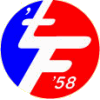 Gebruiksadviezen KunstgrasveldHet kunstgrasveld is aangelegd voor sportactiviteiten en mag alleen daarvoor gebruikt worden. Het is belangrijk dat het juiste schoeisel wordt gebruikt. Als het veld voor andere doeleinden gebruikt moet worden, dient dit in overleg met de leverancier te gebeuren.Het advies is om de volgende regels op het kunstgrasveld te hanteren:rook niet op het veld en laat geen sigaretten of lucifers vallen;draag geen spikes of schoenen met lange (stalen) noppen en/of spikes;laat geen honden of andere dieren toe op het veld;laat geen glas of drinken toe op het veld;plaats geen zware of puntige objecten op de kunstgrasmat;maak uw schoenen schoon voordat u het veld betreedt;houdt het terrein/verhardingen rond het veld vrij van afval;borstel het oppervlak regelmatig als het droog is;zorg voor goede vuilnisbakken rond het veld;sluit het hek van het veld na gebruik.Kunstgras en de winterIn de winter kunnen de navolgende regels van toepassing zijn:bij sneeuw het kunstgrasveld niet bespelen Sneeuwruimen: de gevallen sneeuw indien mogelijk op natuurlijke wijze verwijderen;bij ijzel het kunstgrasveld niet gebruiken;bij temperaturen beneden -10 graden Celsius het kunstgrasveld niet gebruiken;bij opdooi na een periode met strenge vorst kan er niet worden gespeeld.Sneeuw Sneeuw is voor het product kunstgras in principe geen probleem. Bespelen van een licht besneeuwd veld vormt voor een kunstgrasveld dus geen risico, maar mogelijk wel voor de sporter omdat het glad kan worden. Toch is het raadzaam om een redelijk besneeuwd kunstgrasveld niet te bespelen. Bespelen heeft namelijk tot gevolg dat de sneeuw in de mat en in de rubber wordt getrapt. De temperatuur hoeft maar licht te stijgen en vervolgens weer te dalen of er vormt zich een ijslaagje. Onder dat soort omstandigheden kan er zeker niet worden gespeeld. Verder duurt het vaker langer dat een besneeuwd en bespeeld veld na intree van de dooi weer bespeelbaar is. Sneeuwruimen Het ruimen van sneeuw met sneeuwschuivers wordt niet aanbevolen in verband met de risico's voor de mat. De aanwezige sneeuwschuifapparatuur met bijbehorende tractie is niet afgestemd op het gebruik op sportvelden. Sneeuwruimen met sneeuwblazers of in handkracht verwijderen kan minder kwaad maar is bij grote hoeveelheden zeer bewerkelijk. Een bijkomend nadeel is dat met de sneeuw ook een hoeveelheid rubber wordt meegenomen. Nadat de sneeuw is verdwenen dient de rubber in het veld te worden aangevuld en de rubber die achter is gebleven op de stortplaats van de sneeuw te worden opgeruimd.IJzel  IJzel is eigenlijk niets anders dan regen die bevriest zodra het in aanraking komt met een bevroren oppervlak. Er vormt zich dan een ijslaagje waardoor het oppervlak glad wordt. IJzel verdwijnt vaak binnen een paar uur, maar kan soms hardnekkig zijn. Bespeling van een beijzeld kunstgrasveld zal in de meeste gevallen tot een (tijdelijke) afgelasting leiden omdat het te gevaarlijk is voor de spelers. Kale of droge vorst Problemen met de bespeelbaarheid van kunstgrasvelden ontstaan eigenlijk op het moment dat er sprake is van een hoge luchtvochtigheid of als er neerslag valt. Kale of droge vorst is voor kunstgras geen enkel probleem en bespelen onder die omstandigheden dus ook niet. Het is zelfs zo dat kale vorst een uitdrogende werking heeft. Misschien is een bevroren kunstgrasveld iets harder maar in ieder geval vele malen vlakker dan een natuurlijk speel- of trainingsveld. Bij vorst van meer dan 10 graden Celsius mag het veld niet worden bespeeld.Opdooi Opdooi is een term uit de wegenbouw. Opdooi noemt men het verschijnsel wanneer na intreden van de dooi het dooiwater niet weg kan door bevroren en ondoorlatende grond eronder. Kunstgrasconstructies worden opgebouwd met materialen die weinig tot geen vocht opnemen en in ieder geval zeer goed waterdoorlatend zijn. Bovendien wordt door een drainage en een goed drainerend zandpakket ervoor gezorgd dat overtollig hemelwater en grondwater snel worden afgevoerd. Globaal kan worden aangehouden dat in de bovenste 50 cm van de constructie geen tot weinig water zal achterblijven. De kans dat in een kunstgrasconstructie afsluitende ijslagen ontstaan is dus gering. De meeste kans op ijsvorming bestaat in het laagje zand in de kunstgrasmat. Dit laagje bestaat uit redelijk grof zand, maar door organische vervuiling is de kans groter dat water blijft hangen en bevriest. Als bij het dooiproces water op het veld blijft staan, dan duidt dat op een afgesloten ijslaag in de constructie. Met bespeling zal dan gewacht moeten worden tot het water is verdwenen. Normaliter zal dit één tot hooguit twee dagen duren. Blijft er geen water staan en is het speeloppervlak verder droog en schoon van sneeuw, dan kan er in beginsel weer worden gespeeld. Het verdient wel aanbeveling om betreding van het veld met onderhoudsapparatuur nog enige tijd uit te stellen tot de vorst volledig is verdwenen. 